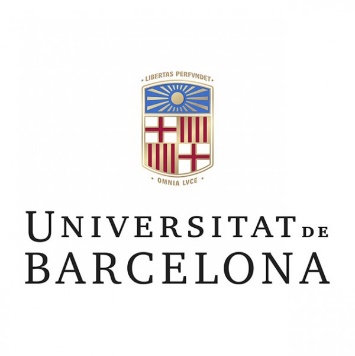 INFORME DE SEGUIMENTDoctorat en Geografia, Planificació Territorial i Gestió Ambiental(Utilitzar Calibri, 11)Avenços generals en la investigació en aquest darrer curs (màxim 1000 paraules):Problemes i canvis en el pla de treball (si n'hi ha hagut):Cronograma fins el final de la Tesi: Signatura Doctorand/a:Signatura Director/a 1:				Signatura Director/a 2: (si hi ha)Activitats formatives realitzades durant el curs Octubre_2023 - Juny_2024:**.- Afegir tantes taules com s'hagi participat en activitats.***.- Un cop s'hagi emplenat aquest informe convertir en PDF per enviar-lo mitjançant l'aplicació electrònica que estarà disponible a partir de l'1 de juny.****.- Els certificats s'han de pujar a l'aplicació informàtica en un sol PDF a part.Aquesta informació està disponible a: https://www.ub.edu/portal/web/geografia-historia/seguimentCurs2023-2024Cognoms i NomDirectorsCurs actual (2º, 3º, 4º, 5º):Temps complet/parcial?Títol de la TesiObjectiu de la TesiNom activitatDataNúmero de horesOrganism OrganizadorPresencial/TelemàticSi presencial localització de l’activitat*. – Afegir certificat quan les activitats siguin cursos o activitats que van necessitar inscripció.*. – Afegir certificat quan les activitats siguin cursos o activitats que van necessitar inscripció.